		Ausschreibung und Einladung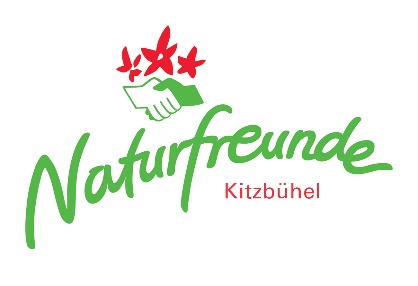     Tiroler Meisterschaft Nacht       9. Lauf zum Tirolcup 2016   Samstag, 29. 10. 2016,    17:30 Uhr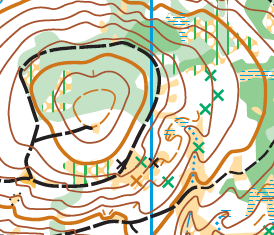 Veranstalter		TIFOLDurchführung		Naturfreunde KitzbühelWettkampfleitung	Hechl GeorgBahnleger		Hechl GeorgKontrolle		Hauser RaphaelaZeitnehmung		Prohaska Aaron, SportidentLaufkarte		„Hinterkaiser“ 2015, M 1 : 7 500, IOF NormTreffpunkt		St. Johann i. T., GH „Hinterkaiser“, 17:30 Uhr, Koordinaten: 47,54/12,41Start			18:30 Uhr, Weg zum Start: 400m, 10 HMReglement		Kategorien laut TIFOL-Reglement, zusätzlich zu den Tirolcup (= Meisterschaftskategorien) gibt es eine Schnupperklasse, eine Shadowingklasse (2005 und jünger), Damen und Herren Offen			In der D/H - 12  und D/H – 14 Start nur paarweise möglich!Siegerehrung	Sachpreise für die Rahmenbewerbe „Schnupper“, „Shadowing“ , D und H Offen nach dem Bewerb im GH Hinterkaiser.Medaillen für die Meisterschaftsklassen im Rahmen der TIFOL-Gala.Anmeldung	Bis Dienstag, 25. Oktober 2016 über ANNE Online oder an: nfkitz@reithnet.com 	In den Nicht-Meisterschaftsklassen Nachmeldungen bis 18 Uhr möglich.Startgeld		6.-€ Erwachsene4.-€ bis einschließlich JugendHaftung	Die Teilnahme erfolgt auf eigene Gefahr. Der Veranstalter übernimmt keine Haftung für Schäden aller Art – auch nicht gegenüber Dritten.Die Naturfreunde Kitzbühel wünschen einen schönen und unfallfreien Wettkampf ohne Begegnung mit herumtreibenden Geistern!